                                                                                                                            Załącznik nr 2NAZWA WYKONAWCY:…................................................................…................................................................…................................................................…................................................................ADRES:…...............................................................REGON:…..............................................................ADRES INERNETOWY:…...............................................................                                                    O F E R T A                         Odpowiadając na zaproszenie do złożenia oferty na''Dostawę olejów technicznych dla maszyn, urządzeń i pojazdów w Miejsko Zakładzie GospodarkiOdpadami Komunalnymi Sp. z o o.”:1.  Na bazie szacunkowego zapotrzebowania olejów technicznych wyszczególnionego wzałączniku nr 2, oferujemy zawarcie umowy na kwotę :  …............................................złotych (netto)+  …..............................................................  złotych podatek VAT=  …..............................................................  złotych (brutto),słownie: …...................................................................................................................... złotych (brutto)2.  Termin realizacji: ….........................................................................................................................3.  Termin płatności :  …........................................................................................................................4.   Dostawy wykonamy sukcesywnie  - zgodnie z  GŁÓWNYMI  WARUNKAMI   DOSTAWY.5.   W przypadku wyboru naszej oferty, zobowiązujemy się do zawarcia umowy w terminie i miejscuwskazanym przez Zamawiającego.                                                                          Data,  podpis  i  pieczęć                                                    ….................................................................................                                                          / pełnomocnego przedstawiciela Wykonawcy /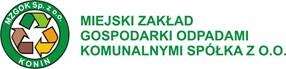                                                                                                                      ZAŁĄCZNIK  NR 2                             Zapotrzebowanie na oleje techniczne na rok 2013/zaktualizowane/                                                                                      Data,  podpis  i  pieczęć …................................................................................./ pełnomocnego przedstawiciela Wykonawcy /L.P.  -      Nazwa  oleju Ilość  w litrachCena nettoPodatek VATWartość brutto1.  Hipol  GL–4  80W-907002.  Mobil Delvac MX 15W-401803. Mobil Delvac XHP 10W-401804.  AGRO STOU CF-4/GL-4/HV405. Platinum CG-4 15W-401406.  Hydrol  L – HL 4612007.  Hydrol  L – HV 468008.  Superol  MCC 15W-401009.  Platinum ULTOR CH-4 15W-4045010.  Shell Telllus 68                          12011. Shell Omala S 2 G 22010012.  Shell Rimula R5 E 10W-4016013.  Hipol  ATF  II D12014.  BP  Vanellus 15W-40  Multifleet                                                                             6015. BP Vanellus 15W-40 Multigrade6016.  Smar  ŁT-43100 kg